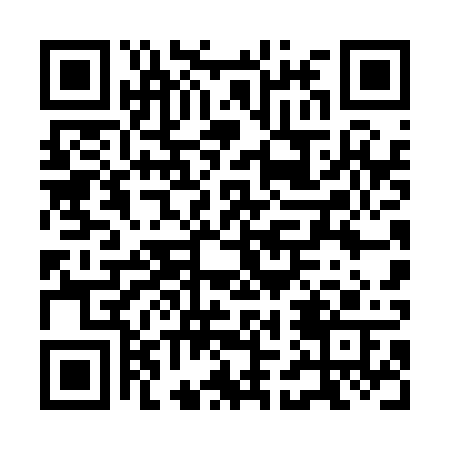 Ramadan times for Barika, AlgeriaMon 11 Mar 2024 - Wed 10 Apr 2024High Latitude Method: NonePrayer Calculation Method: Algerian Ministry of Religious Affairs and WakfsAsar Calculation Method: ShafiPrayer times provided by https://www.salahtimes.comDateDayFajrSuhurSunriseDhuhrAsrIftarMaghribIsha11Mon5:305:306:5412:484:106:436:438:0312Tue5:295:296:5312:484:106:446:448:0313Wed5:275:276:5212:484:116:456:458:0414Thu5:265:266:5012:484:116:466:468:0515Fri5:245:246:4912:474:116:466:468:0616Sat5:235:236:4712:474:126:476:478:0717Sun5:215:216:4612:474:126:486:488:0818Mon5:205:206:4512:474:136:496:498:0919Tue5:185:186:4312:464:136:506:508:1020Wed5:175:176:4212:464:136:516:518:1121Thu5:155:156:4012:464:136:516:518:1222Fri5:145:146:3912:454:146:526:528:1223Sat5:125:126:3812:454:146:536:538:1324Sun5:115:116:3612:454:146:546:548:1425Mon5:095:096:3512:444:156:556:558:1526Tue5:085:086:3312:444:156:566:568:1627Wed5:065:066:3212:444:156:566:568:1728Thu5:055:056:3012:444:156:576:578:1829Fri5:035:036:2912:434:166:586:588:1930Sat5:015:016:2812:434:166:596:598:2031Sun5:005:006:2612:434:167:007:008:211Mon4:584:586:2512:424:167:007:008:222Tue4:574:576:2312:424:167:017:018:233Wed4:554:556:2212:424:177:027:028:244Thu4:544:546:2112:414:177:037:038:255Fri4:524:526:1912:414:177:047:048:266Sat4:504:506:1812:414:177:047:048:277Sun4:494:496:1612:414:177:057:058:288Mon4:474:476:1512:404:187:067:068:299Tue4:464:466:1412:404:187:077:078:3010Wed4:444:446:1212:404:187:087:088:31